Scoil Bhríde,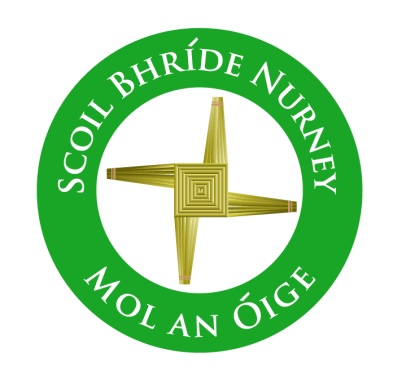 Nurney,County Kildare.Tel/Fax: (045)526767Email: sbnurney@gmail.com www.nurneyns.comRoll no: 16345A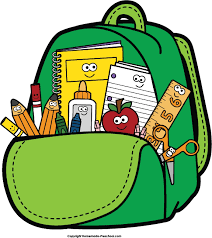 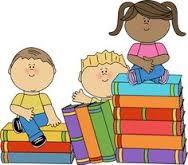 5th Class 2023 – 2024Book ListNew Wave English in Practice 5th Class (Prim-Ed)Master you Maths 5 (Fallons)Ready to Write G1 (cursive) (EDCO)Starlight Combined Reading and Skills Book 5th Class (Folens)Caint is Comhrá 5 (Fallons)Léigh sa Bhaile E (Fallons)Busy at Maths 5 (Fallons)Small World History 5 (Fallons)Small World Geography and Science 5 (Fallons)‘Grow in Love’ text book 5th class (veritas)Thank you for your co-operation and looking forward to a great year ahead! 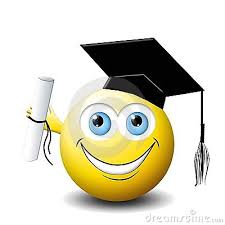 Class Teacher